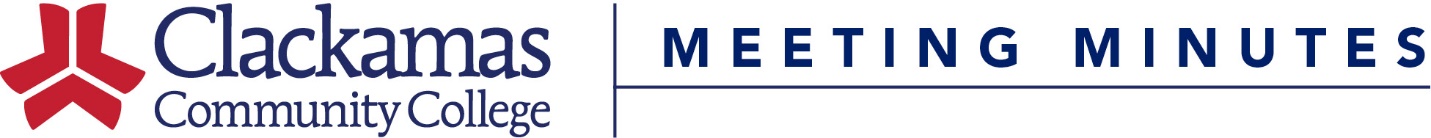 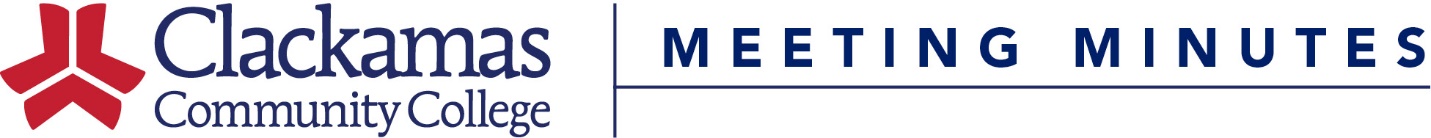 1.  Course Title Change2. Course Hours Change3. Course Number Change4. Outlines Reviewed for ApprovalCourse NumberFormer TitleNew TitleCourse NumberTitleChangeCourse NumberTitleNew Course NumberCourse NumberTitleReview Team RecommendationBA-130Leadership in LiteratureApprovalDMC-194Introduction to FilmApprovalEM-101Introduction to Emergency ManagementApprovalEM-102Leadership, Decision Making & Problem SolvingApprovalEM-103Communications & Volunteer ResourcesApprovalEM-104Emergency PlanningApprovalEM-105Emergency Management Exercise Design & EvaluationApprovalEM-109Public Information OfficerApprovalEM-111Public Information OfficerApprovalEM-112Emergency Management SkillbuilderApprovalEM - 113Introduction to National Incident Management System (NIMS) & Federal Disaster WorkApprovalEM-115Hazardous Materials Incident PreventionApprovalEM-116Modular Emergency Radiological Response Transportation Training (MERRTT)ApprovalEM-117Exercise Evaluation & Improvement PlanningApprovalEM-118Public Assistance & Debris Operations in Emergency Management ApprovalEM-120Emergency Program ManagerApprovalEM-121Are You Ready? Citizen Preparedness for DisasterApprovalEM-122Radiological Emergency ManagementApprovalEM-123Hazardous Materials OrientationApprovalEM-124Hazardous Materials OrientationApprovalEM-125Introduction to Homeland Security Exercise & Evaluation Program (HSEEP)ApprovalEM-126Emergency Operations Commander's Role/CommunityApprovalEM-128Citizen’s Guide to Disaster AssistanceApprovalEM-130Incident Command System: LogisticsApprovalEM-131Incident Command System: PlanningApprovalEM-132Incident Command System: OperationsApprovalENG-130Leadership in LiteratureApprovalHD-130Community College Peer LeadershipApprovalHS-260Victim Advocacy & AssistanceApprovalSBM-020Small Business GreenhouseApprovalWLD-110Welder CertificationApproval